NCFE Level 3 Certificate in Mathematics for Everyday Life (603/3437/X) Practice paper (May 2020)Paper 1Paper number: P00XXXXDATE 		       Time allowed: 1 hour 30 minutesLearner instructionsUse black or blue ink.Answer all questions.Read each question carefully.Write your responses in the spaces provided. All of the work you submit must be your own.Learner informationThe marks available for each question are shown in brackets.The maximum mark for this paper is 60.You may use a calculator.Please complete the details below clearly and in BLOCK CAPITALS.Do not turn over until the invigilator tells you to do so.Section 1This section has a possible 8 marks.	We recommend that you spend 15 minutes on this section.Answer all questions in the spaces provided.Pleaase turn overPlease turn overPlease turn overThis page is intentionally left blank.Section 2This section has a possible 52 marks.We recommend that you spend 75 minutes on this section.Answer all questions in the spaces provided.Please turn overPlease turn over for the next question.Please turn overPlease turn overThis page is intentionally left blank.Please turn over for the next question.Please turn overThis page is intentionally left blank.Please turn over for the next question.Please turn over for the next question.This is the end of the external assessment.This page is intentionally left blank.This page is intentionally left blank.This page is intentionally left blank.Assessment Objective GridTo be completed by the examinerMarkSection 1Section 2TOTAL MARKLearner nameLearner nameCentre nameCentre nameLearner number    Centre numberAn experienced driving instructor can use the probability distribution table below to find the probability of the number of driving tests a learner driver will need before passing.n is the number of times a test is needed.What is the probability that a learner takes at least two tests to pass? [1 mark]An experienced driving instructor can use the probability distribution table below to find the probability of the number of driving tests a learner driver will need before passing.n is the number of times a test is needed.What is the probability that a learner takes at least two tests to pass? [1 mark]An experienced driving instructor can use the probability distribution table below to find the probability of the number of driving tests a learner driver will need before passing.n is the number of times a test is needed.What is the probability that a learner takes at least two tests to pass? [1 mark]An experienced driving instructor can use the probability distribution table below to find the probability of the number of driving tests a learner driver will need before passing.n is the number of times a test is needed.What is the probability that a learner takes at least two tests to pass? [1 mark]An experienced driving instructor can use the probability distribution table below to find the probability of the number of driving tests a learner driver will need before passing.n is the number of times a test is needed.What is the probability that a learner takes at least two tests to pass? [1 mark]An experienced driving instructor can use the probability distribution table below to find the probability of the number of driving tests a learner driver will need before passing.n is the number of times a test is needed.What is the probability that a learner takes at least two tests to pass? [1 mark]An experienced driving instructor can use the probability distribution table below to find the probability of the number of driving tests a learner driver will need before passing.n is the number of times a test is needed.What is the probability that a learner takes at least two tests to pass? [1 mark]An experienced driving instructor can use the probability distribution table below to find the probability of the number of driving tests a learner driver will need before passing.n is the number of times a test is needed.What is the probability that a learner takes at least two tests to pass? [1 mark]An experienced driving instructor can use the probability distribution table below to find the probability of the number of driving tests a learner driver will need before passing.n is the number of times a test is needed.What is the probability that a learner takes at least two tests to pass? [1 mark]An experienced driving instructor can use the probability distribution table below to find the probability of the number of driving tests a learner driver will need before passing.n is the number of times a test is needed.What is the probability that a learner takes at least two tests to pass? [1 mark]A0.350.350.35B0.650.650.65C0.700.700.70D0.800.800.80AnswerAnswerDaniel manages a hotel. Each week he has 900 guests.
He gives each guest a unique 6 figure identification number.Daniel wants to know how satisfied the guests were with their stay. He decides to interview 90 guests selected at random. Which of the following approaches will produce the sample that Daniel wants? [1 mark]Daniel manages a hotel. Each week he has 900 guests.
He gives each guest a unique 6 figure identification number.Daniel wants to know how satisfied the guests were with their stay. He decides to interview 90 guests selected at random. Which of the following approaches will produce the sample that Daniel wants? [1 mark]Daniel manages a hotel. Each week he has 900 guests.
He gives each guest a unique 6 figure identification number.Daniel wants to know how satisfied the guests were with their stay. He decides to interview 90 guests selected at random. Which of the following approaches will produce the sample that Daniel wants? [1 mark]Daniel manages a hotel. Each week he has 900 guests.
He gives each guest a unique 6 figure identification number.Daniel wants to know how satisfied the guests were with their stay. He decides to interview 90 guests selected at random. Which of the following approaches will produce the sample that Daniel wants? [1 mark]Daniel manages a hotel. Each week he has 900 guests.
He gives each guest a unique 6 figure identification number.Daniel wants to know how satisfied the guests were with their stay. He decides to interview 90 guests selected at random. Which of the following approaches will produce the sample that Daniel wants? [1 mark]Daniel manages a hotel. Each week he has 900 guests.
He gives each guest a unique 6 figure identification number.Daniel wants to know how satisfied the guests were with their stay. He decides to interview 90 guests selected at random. Which of the following approaches will produce the sample that Daniel wants? [1 mark]Daniel manages a hotel. Each week he has 900 guests.
He gives each guest a unique 6 figure identification number.Daniel wants to know how satisfied the guests were with their stay. He decides to interview 90 guests selected at random. Which of the following approaches will produce the sample that Daniel wants? [1 mark]Daniel manages a hotel. Each week he has 900 guests.
He gives each guest a unique 6 figure identification number.Daniel wants to know how satisfied the guests were with their stay. He decides to interview 90 guests selected at random. Which of the following approaches will produce the sample that Daniel wants? [1 mark]Daniel manages a hotel. Each week he has 900 guests.
He gives each guest a unique 6 figure identification number.Daniel wants to know how satisfied the guests were with their stay. He decides to interview 90 guests selected at random. Which of the following approaches will produce the sample that Daniel wants? [1 mark]Daniel manages a hotel. Each week he has 900 guests.
He gives each guest a unique 6 figure identification number.Daniel wants to know how satisfied the guests were with their stay. He decides to interview 90 guests selected at random. Which of the following approaches will produce the sample that Daniel wants? [1 mark]AInterview 90 guests who were visiting the hotel for the first time.Interview 90 guests who were visiting the hotel for the first time.Interview 90 guests who were visiting the hotel for the first time.BWrite each identification number on a slip of paper, put the slips 
of paper into a hat, mix them up and then pick out 90 numbers.Write each identification number on a slip of paper, put the slips 
of paper into a hat, mix them up and then pick out 90 numbers.Write each identification number on a slip of paper, put the slips 
of paper into a hat, mix them up and then pick out 90 numbers.CContact all guests who have stayed for more than one week and interview the first 90 guests who respond.Contact all guests who have stayed for more than one week and interview the first 90 guests who respond.Contact all guests who have stayed for more than one week and interview the first 90 guests who respond.DInterview the first 90 guests to arrive on a particular weekend.Interview the first 90 guests to arrive on a particular weekend.Interview the first 90 guests to arrive on a particular weekend.AnswerAnswer3Jasmine works for a local toy company. She works 38 hours each week 
and is paid £8.72 per hour.  Sometimes she works overtime and is paid her usual rate plus 10%.The company rounds up total weekly wages to the nearest penny. How much would Jasmine earn if she worked for 42 hours in a week?[1 mark]Jasmine works for a local toy company. She works 38 hours each week 
and is paid £8.72 per hour.  Sometimes she works overtime and is paid her usual rate plus 10%.The company rounds up total weekly wages to the nearest penny. How much would Jasmine earn if she worked for 42 hours in a week?[1 mark]Jasmine works for a local toy company. She works 38 hours each week 
and is paid £8.72 per hour.  Sometimes she works overtime and is paid her usual rate plus 10%.The company rounds up total weekly wages to the nearest penny. How much would Jasmine earn if she worked for 42 hours in a week?[1 mark]Jasmine works for a local toy company. She works 38 hours each week 
and is paid £8.72 per hour.  Sometimes she works overtime and is paid her usual rate plus 10%.The company rounds up total weekly wages to the nearest penny. How much would Jasmine earn if she worked for 42 hours in a week?[1 mark]Jasmine works for a local toy company. She works 38 hours each week 
and is paid £8.72 per hour.  Sometimes she works overtime and is paid her usual rate plus 10%.The company rounds up total weekly wages to the nearest penny. How much would Jasmine earn if she worked for 42 hours in a week?[1 mark]3Jasmine works for a local toy company. She works 38 hours each week 
and is paid £8.72 per hour.  Sometimes she works overtime and is paid her usual rate plus 10%.The company rounds up total weekly wages to the nearest penny. How much would Jasmine earn if she worked for 42 hours in a week?[1 mark]Jasmine works for a local toy company. She works 38 hours each week 
and is paid £8.72 per hour.  Sometimes she works overtime and is paid her usual rate plus 10%.The company rounds up total weekly wages to the nearest penny. How much would Jasmine earn if she worked for 42 hours in a week?[1 mark]Jasmine works for a local toy company. She works 38 hours each week 
and is paid £8.72 per hour.  Sometimes she works overtime and is paid her usual rate plus 10%.The company rounds up total weekly wages to the nearest penny. How much would Jasmine earn if she worked for 42 hours in a week?[1 mark]Jasmine works for a local toy company. She works 38 hours each week 
and is paid £8.72 per hour.  Sometimes she works overtime and is paid her usual rate plus 10%.The company rounds up total weekly wages to the nearest penny. How much would Jasmine earn if she worked for 42 hours in a week?[1 mark]Jasmine works for a local toy company. She works 38 hours each week 
and is paid £8.72 per hour.  Sometimes she works overtime and is paid her usual rate plus 10%.The company rounds up total weekly wages to the nearest penny. How much would Jasmine earn if she worked for 42 hours in a week?[1 mark]A£402.86£402.86£402.86B£38.37£38.37£38.37C£331.36£331.36£331.36D£369.73£369.73£369.73AnswerAnswerThe numbers x and y satisfy the following inequalities: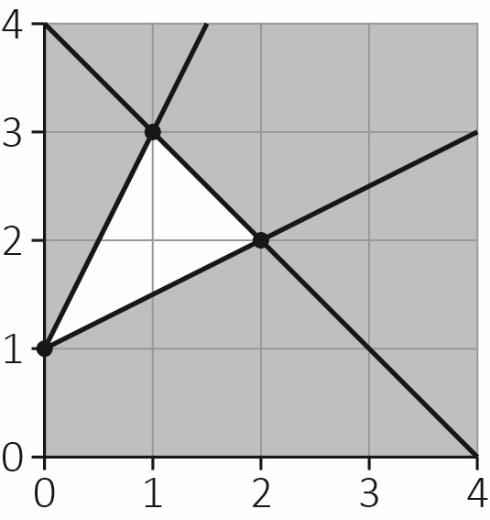 What is the maximum value of x + 4y? [1 mark]The numbers x and y satisfy the following inequalities:What is the maximum value of x + 4y? [1 mark]The numbers x and y satisfy the following inequalities:What is the maximum value of x + 4y? [1 mark]The numbers x and y satisfy the following inequalities:What is the maximum value of x + 4y? [1 mark]The numbers x and y satisfy the following inequalities:What is the maximum value of x + 4y? [1 mark]The numbers x and y satisfy the following inequalities:What is the maximum value of x + 4y? [1 mark]The numbers x and y satisfy the following inequalities:What is the maximum value of x + 4y? [1 mark]The numbers x and y satisfy the following inequalities:What is the maximum value of x + 4y? [1 mark]The numbers x and y satisfy the following inequalities:What is the maximum value of x + 4y? [1 mark]The numbers x and y satisfy the following inequalities:What is the maximum value of x + 4y? [1 mark]A333B101010C131313D171717AnswerAnswerSix airlines fly direct from London Heathrow to Japan.In how many ways can four people choose their airline, so that none of them travel with the same airline? [1 mark]Six airlines fly direct from London Heathrow to Japan.In how many ways can four people choose their airline, so that none of them travel with the same airline? [1 mark]Six airlines fly direct from London Heathrow to Japan.In how many ways can four people choose their airline, so that none of them travel with the same airline? [1 mark]Six airlines fly direct from London Heathrow to Japan.In how many ways can four people choose their airline, so that none of them travel with the same airline? [1 mark]Six airlines fly direct from London Heathrow to Japan.In how many ways can four people choose their airline, so that none of them travel with the same airline? [1 mark]Six airlines fly direct from London Heathrow to Japan.In how many ways can four people choose their airline, so that none of them travel with the same airline? [1 mark]Six airlines fly direct from London Heathrow to Japan.In how many ways can four people choose their airline, so that none of them travel with the same airline? [1 mark]Six airlines fly direct from London Heathrow to Japan.In how many ways can four people choose their airline, so that none of them travel with the same airline? [1 mark]Six airlines fly direct from London Heathrow to Japan.In how many ways can four people choose their airline, so that none of them travel with the same airline? [1 mark]Six airlines fly direct from London Heathrow to Japan.In how many ways can four people choose their airline, so that none of them travel with the same airline? [1 mark]A720720720B360360360C242424D666AnswerAnswerThis box plot shows the pulse rates at rest for a group of students.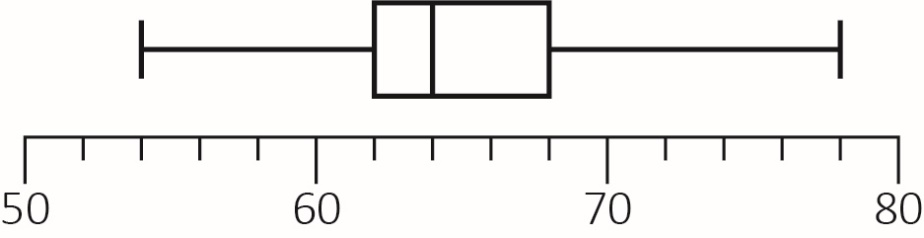 Which of these statements is definitely not true? [1 mark]             This box plot shows the pulse rates at rest for a group of students.Which of these statements is definitely not true? [1 mark]             This box plot shows the pulse rates at rest for a group of students.Which of these statements is definitely not true? [1 mark]             This box plot shows the pulse rates at rest for a group of students.Which of these statements is definitely not true? [1 mark]             This box plot shows the pulse rates at rest for a group of students.Which of these statements is definitely not true? [1 mark]             This box plot shows the pulse rates at rest for a group of students.Which of these statements is definitely not true? [1 mark]             This box plot shows the pulse rates at rest for a group of students.Which of these statements is definitely not true? [1 mark]             This box plot shows the pulse rates at rest for a group of students.Which of these statements is definitely not true? [1 mark]             This box plot shows the pulse rates at rest for a group of students.Which of these statements is definitely not true? [1 mark]             This box plot shows the pulse rates at rest for a group of students.Which of these statements is definitely not true? [1 mark]             AThere are no outliers.There are no outliers.There are no outliers.BThere are no low outliers.There are no low outliers.There are no low outliers.CThere is one outlierThere is one outlierThere is one outlierDThere is at least one outlier.There is at least one outlier.There is at least one outlier.AnswerAnswerCheryl puts £4200 into a savings account for 12 months. The money earns compound interest at a rate of 1.42% every six months which is automatically added into the account at that time.What is the correct AER (annual equivalent rate) for this investment rounded 
to two decimal places? [1 mark]Cheryl puts £4200 into a savings account for 12 months. The money earns compound interest at a rate of 1.42% every six months which is automatically added into the account at that time.What is the correct AER (annual equivalent rate) for this investment rounded 
to two decimal places? [1 mark]Cheryl puts £4200 into a savings account for 12 months. The money earns compound interest at a rate of 1.42% every six months which is automatically added into the account at that time.What is the correct AER (annual equivalent rate) for this investment rounded 
to two decimal places? [1 mark]Cheryl puts £4200 into a savings account for 12 months. The money earns compound interest at a rate of 1.42% every six months which is automatically added into the account at that time.What is the correct AER (annual equivalent rate) for this investment rounded 
to two decimal places? [1 mark]Cheryl puts £4200 into a savings account for 12 months. The money earns compound interest at a rate of 1.42% every six months which is automatically added into the account at that time.What is the correct AER (annual equivalent rate) for this investment rounded 
to two decimal places? [1 mark]Cheryl puts £4200 into a savings account for 12 months. The money earns compound interest at a rate of 1.42% every six months which is automatically added into the account at that time.What is the correct AER (annual equivalent rate) for this investment rounded 
to two decimal places? [1 mark]Cheryl puts £4200 into a savings account for 12 months. The money earns compound interest at a rate of 1.42% every six months which is automatically added into the account at that time.What is the correct AER (annual equivalent rate) for this investment rounded 
to two decimal places? [1 mark]Cheryl puts £4200 into a savings account for 12 months. The money earns compound interest at a rate of 1.42% every six months which is automatically added into the account at that time.What is the correct AER (annual equivalent rate) for this investment rounded 
to two decimal places? [1 mark]Cheryl puts £4200 into a savings account for 12 months. The money earns compound interest at a rate of 1.42% every six months which is automatically added into the account at that time.What is the correct AER (annual equivalent rate) for this investment rounded 
to two decimal places? [1 mark]Cheryl puts £4200 into a savings account for 12 months. The money earns compound interest at a rate of 1.42% every six months which is automatically added into the account at that time.What is the correct AER (annual equivalent rate) for this investment rounded 
to two decimal places? [1 mark]A2.15%2.15%2.15%B2.42%2.42%2.42%C2.84%2.84%2.84%D2.86%2.86%2.86%AnswerAnswerThe Gantt chart below shows the schedule for a small building project. The duration of each activity is measured in days.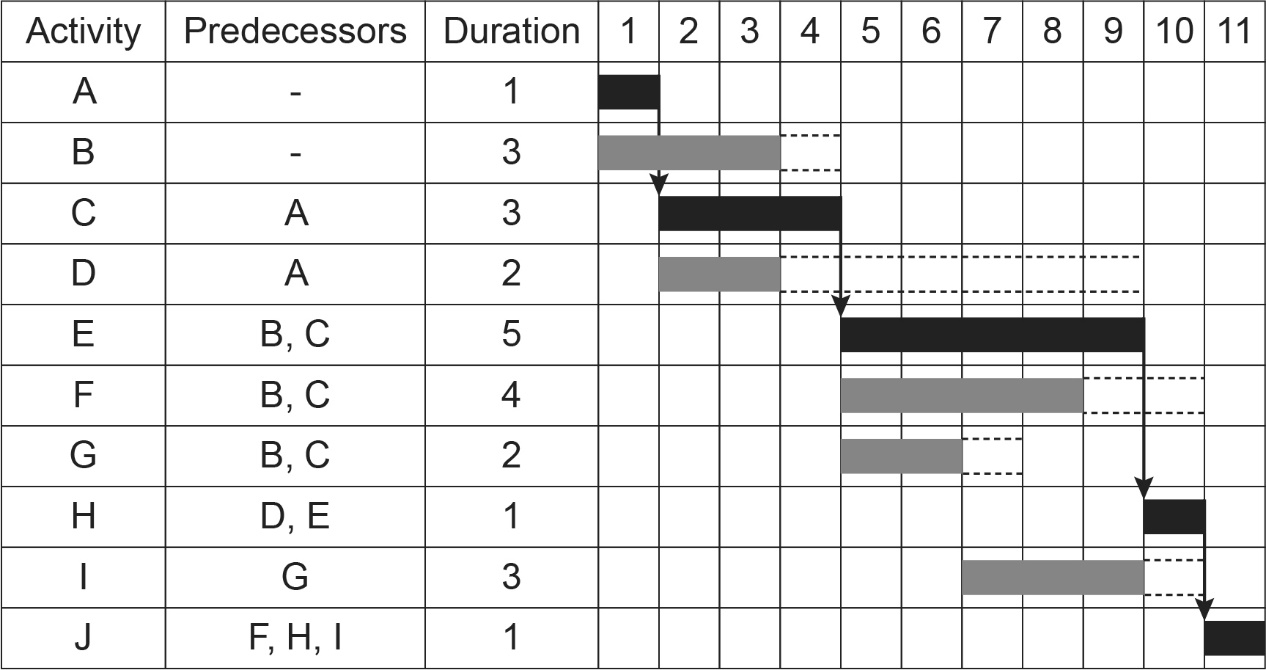 Each activity is done by one person only.What is the fewest number of workers required to complete the project on time? [1 mark]The Gantt chart below shows the schedule for a small building project. The duration of each activity is measured in days.Each activity is done by one person only.What is the fewest number of workers required to complete the project on time? [1 mark]The Gantt chart below shows the schedule for a small building project. The duration of each activity is measured in days.Each activity is done by one person only.What is the fewest number of workers required to complete the project on time? [1 mark]The Gantt chart below shows the schedule for a small building project. The duration of each activity is measured in days.Each activity is done by one person only.What is the fewest number of workers required to complete the project on time? [1 mark]The Gantt chart below shows the schedule for a small building project. The duration of each activity is measured in days.Each activity is done by one person only.What is the fewest number of workers required to complete the project on time? [1 mark]The Gantt chart below shows the schedule for a small building project. The duration of each activity is measured in days.Each activity is done by one person only.What is the fewest number of workers required to complete the project on time? [1 mark]The Gantt chart below shows the schedule for a small building project. The duration of each activity is measured in days.Each activity is done by one person only.What is the fewest number of workers required to complete the project on time? [1 mark]The Gantt chart below shows the schedule for a small building project. The duration of each activity is measured in days.Each activity is done by one person only.What is the fewest number of workers required to complete the project on time? [1 mark]The Gantt chart below shows the schedule for a small building project. The duration of each activity is measured in days.Each activity is done by one person only.What is the fewest number of workers required to complete the project on time? [1 mark]The Gantt chart below shows the schedule for a small building project. The duration of each activity is measured in days.Each activity is done by one person only.What is the fewest number of workers required to complete the project on time? [1 mark]A222B333C444D101010AnswerAnswer9A runner is training for a race by running repetition laps of a track with a two-minute rest in between each lap. He runs eight repetitions in all.His times in seconds were:53.8, 52.6, 55.5, 55.2, 55.8, 56.0, 56.1, 56.5Find the mean and the standard deviation of these times.Use your results to decide if any of these times could be classed as an outlier.A runner is training for a race by running repetition laps of a track with a two-minute rest in between each lap. He runs eight repetitions in all.His times in seconds were:53.8, 52.6, 55.5, 55.2, 55.8, 56.0, 56.1, 56.5Find the mean and the standard deviation of these times.Use your results to decide if any of these times could be classed as an outlier.A runner is training for a race by running repetition laps of a track with a two-minute rest in between each lap. He runs eight repetitions in all.His times in seconds were:53.8, 52.6, 55.5, 55.2, 55.8, 56.0, 56.1, 56.5Find the mean and the standard deviation of these times.Use your results to decide if any of these times could be classed as an outlier.[4 marks][4 marks][4 marks]10This histogram shows the amount of money spent, in pounds, at a supermarket fuelling station on a particular morning.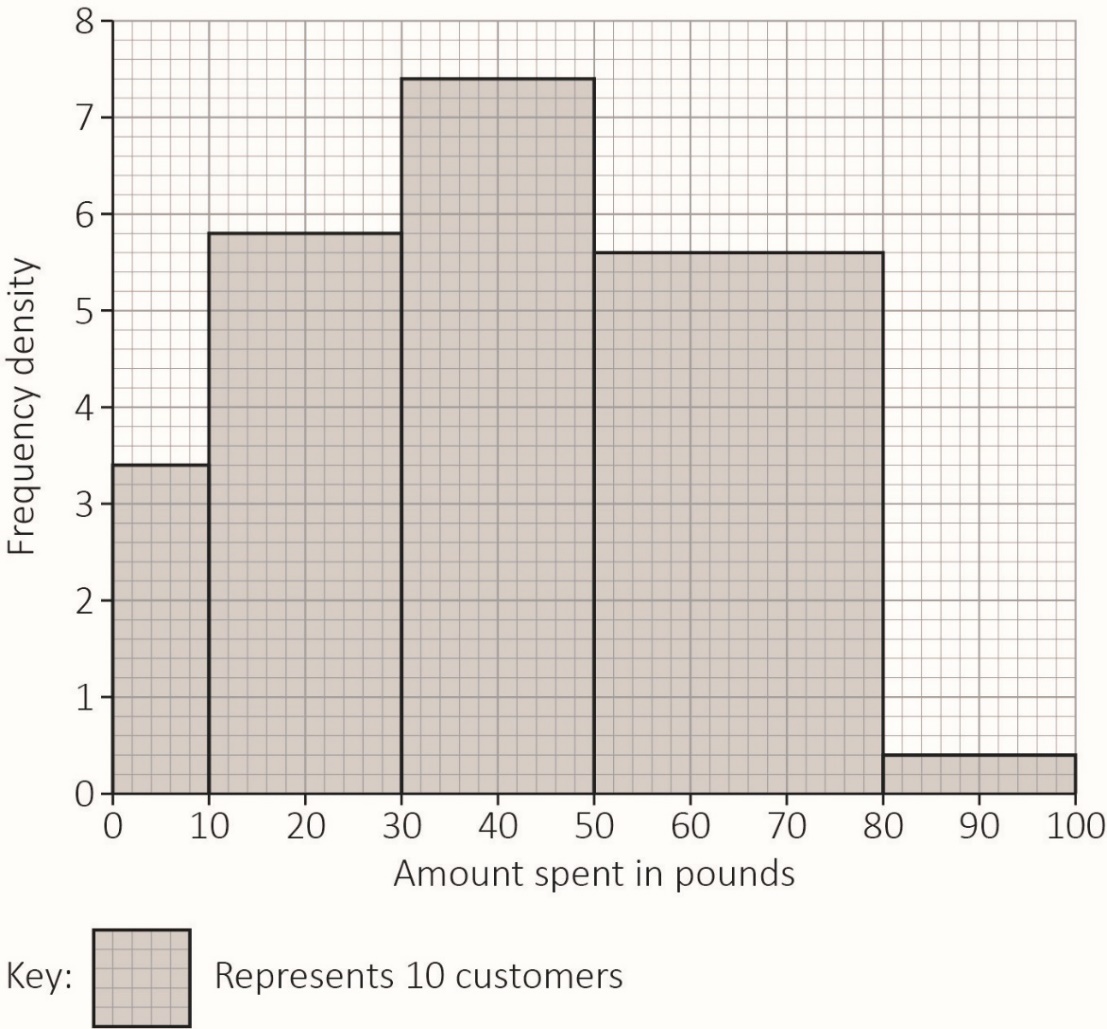 This histogram shows the amount of money spent, in pounds, at a supermarket fuelling station on a particular morning.This histogram shows the amount of money spent, in pounds, at a supermarket fuelling station on a particular morning.a)Express the data in the form of a grouped frequency table.[2 marks]Express the data in the form of a grouped frequency table.[2 marks]b)Use your table to estimate the amount of money that customers spent on that morning.Use your table to estimate the amount of money that customers spent on that morning.[2 marks]11A mobile phone manufacturer released its latest handset at the same time in the UK and Japan. The price in the UK is given in pounds. The price in Japan is given in Japanese Yen.A mobile phone manufacturer released its latest handset at the same time in the UK and Japan. The price in the UK is given in pounds. The price in Japan is given in Japanese Yen.A mobile phone manufacturer released its latest handset at the same time in the UK and Japan. The price in the UK is given in pounds. The price in Japan is given in Japanese Yen.a)For a UK customer which of these would be the better price? Show your working.For a UK customer which of these would be the better price? Show your working.[2 marks][2 marks]Customers who buy the handset from the UK are offered a 12-month contract costing £13 per month.Customers who buy the handset from the UK are offered a 12-month contract costing £13 per month.Customers who buy the handset from the UK are offered a 12-month contract costing £13 per month.b)What is the total cost of the phone including the handset, shipping and twelve monthly contract payments?What is the total cost of the phone including the handset, shipping and twelve monthly contract payments?[1 mark][1 mark][1 mark]As an alternative to buying the new handset outright, the UK customer has two other options: Option A is £50 up front, with a 24-month fully-inclusive contract costing £39.99 per month. Option B is £300 up front, with a 12-month fully-inclusive contract costing £55.99 a month.In both cases the handset belongs to the customer at the end of the contract.As an alternative to buying the new handset outright, the UK customer has two other options: Option A is £50 up front, with a 24-month fully-inclusive contract costing £39.99 per month. Option B is £300 up front, with a 12-month fully-inclusive contract costing £55.99 a month.In both cases the handset belongs to the customer at the end of the contract.c)Which of these two options costs the least over the length of the contract and explain why the cheapest option may not be the best value for money?[3 marks]12Records over a long period of time suggest if a particular table tennis player won her last game, the probability of her winning her next game is 0.7If she lost her previous game the probability of her winning the next game is 0.6Use two-digit random numbers to simulate the results of her next eight games.Records over a long period of time suggest if a particular table tennis player won her last game, the probability of her winning her next game is 0.7If she lost her previous game the probability of her winning the next game is 0.6Use two-digit random numbers to simulate the results of her next eight games.Records over a long period of time suggest if a particular table tennis player won her last game, the probability of her winning her next game is 0.7If she lost her previous game the probability of her winning the next game is 0.6Use two-digit random numbers to simulate the results of her next eight games.a)Give two efficient examples of two-digit random numbers that could be used to simulate her next result, depending on whether she won or lost her previous games:Give two efficient examples of two-digit random numbers that could be used to simulate her next result, depending on whether she won or lost her previous games:[4 marks]If she won her previous game.If she lost her previous game.b)Given that she lost her last game, use the following two-digit random numbers to simulate the results of her next eight games.83   05   20   72   84   58   60   12Given that she lost her last game, use the following two-digit random numbers to simulate the results of her next eight games.83   05   20   72   84   58   60   12[2 marks]13Carla has a part-time job working 9.5 hours each weekend. She gets paid £9.40 per hour. Her living costs are as follows:casual expenses: £23 per weekcollege supplies: £10 per weekcosmetics: £9 per week.Carla wants to save up for driving lessons that will cost £400Carla has a part-time job working 9.5 hours each weekend. She gets paid £9.40 per hour. Her living costs are as follows:casual expenses: £23 per weekcollege supplies: £10 per weekcosmetics: £9 per week.Carla wants to save up for driving lessons that will cost £400Carla has a part-time job working 9.5 hours each weekend. She gets paid £9.40 per hour. Her living costs are as follows:casual expenses: £23 per weekcollege supplies: £10 per weekcosmetics: £9 per week.Carla wants to save up for driving lessons that will cost £400a)If Carla saves the remainder of her wages, how many weeks will it take her to save up enough money for the driving lessons?If Carla saves the remainder of her wages, how many weeks will it take her to save up enough money for the driving lessons?[2 marks]b)Carla decides to borrow £400 from a loan company at a compound interest rate of 0.8% added daily. The loan has to be paid back within 60 days.Carla decides to borrow £400 from a loan company at a compound interest rate of 0.8% added daily. The loan has to be paid back within 60 days.i.How much money does Carla have to pay back at the end of the 60 days?[2 marks]ii.What is the total APR on Carla’s loan?[3 marks]1414120 college lecturers attended a conference on the advantages of using social media in their lessons. Before the conference began, all lecturers were asked if they used Talker (T), IntaSocial (I) or FriendZone (F) themselves. Their results are recorded in the Venn diagram below.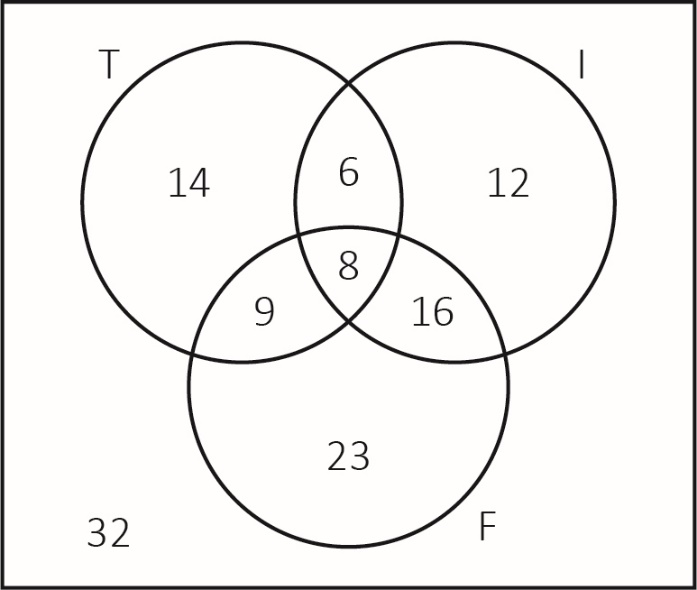 One of the lecturers is chosen at random.120 college lecturers attended a conference on the advantages of using social media in their lessons. Before the conference began, all lecturers were asked if they used Talker (T), IntaSocial (I) or FriendZone (F) themselves. Their results are recorded in the Venn diagram below.One of the lecturers is chosen at random.120 college lecturers attended a conference on the advantages of using social media in their lessons. Before the conference began, all lecturers were asked if they used Talker (T), IntaSocial (I) or FriendZone (F) themselves. Their results are recorded in the Venn diagram below.One of the lecturers is chosen at random.a)a)Find the probability to three decimal places that this lecturer:Find the probability to three decimal places that this lecturer:i.uses at least one of these three forms of social media.[2 marks]ii.uses only one of these three forms of social media.[2 marks]b)Given that the lecturer uses Talker, find the probability that they do not use FriendZone. Round your answer to three decimal places.Given that the lecturer uses Talker, find the probability that they do not use FriendZone. Round your answer to three decimal places.[2 marks]Two different lecturers are chosen at random.Two different lecturers are chosen at random.c)Find the probability that exactly one of them uses IntaSocial. 
Round your answer to three decimal places.[3 marks]15A dentist surgery’s records suggest that 20% of patients will not turn up for their appointment. In a morning session, the dentist is booked to see 15 patients.A dentist surgery’s records suggest that 20% of patients will not turn up for their appointment. In a morning session, the dentist is booked to see 15 patients.A dentist surgery’s records suggest that 20% of patients will not turn up for their appointment. In a morning session, the dentist is booked to see 15 patients.a)What is the expected number of patients who will not turn up for their appointment?What is the expected number of patients who will not turn up for their appointment?[1 mark]b)What is the probability that all of the patients will turn up for their appointment?What is the probability that all of the patients will turn up for their appointment?[2 marks]c)What is the probability that more than three patients will not turn up for their appointment?What is the probability that more than three patients will not turn up for their appointment?[3 marks]d)If the dentist’s surgery makes 18 appointments, what is the probability that more than 15 patients will turn up?If the dentist’s surgery makes 18 appointments, what is the probability that more than 15 patients will turn up?[2 marks]16An activity network for setting up an exhibition hall is shown below.The activity times are in hours.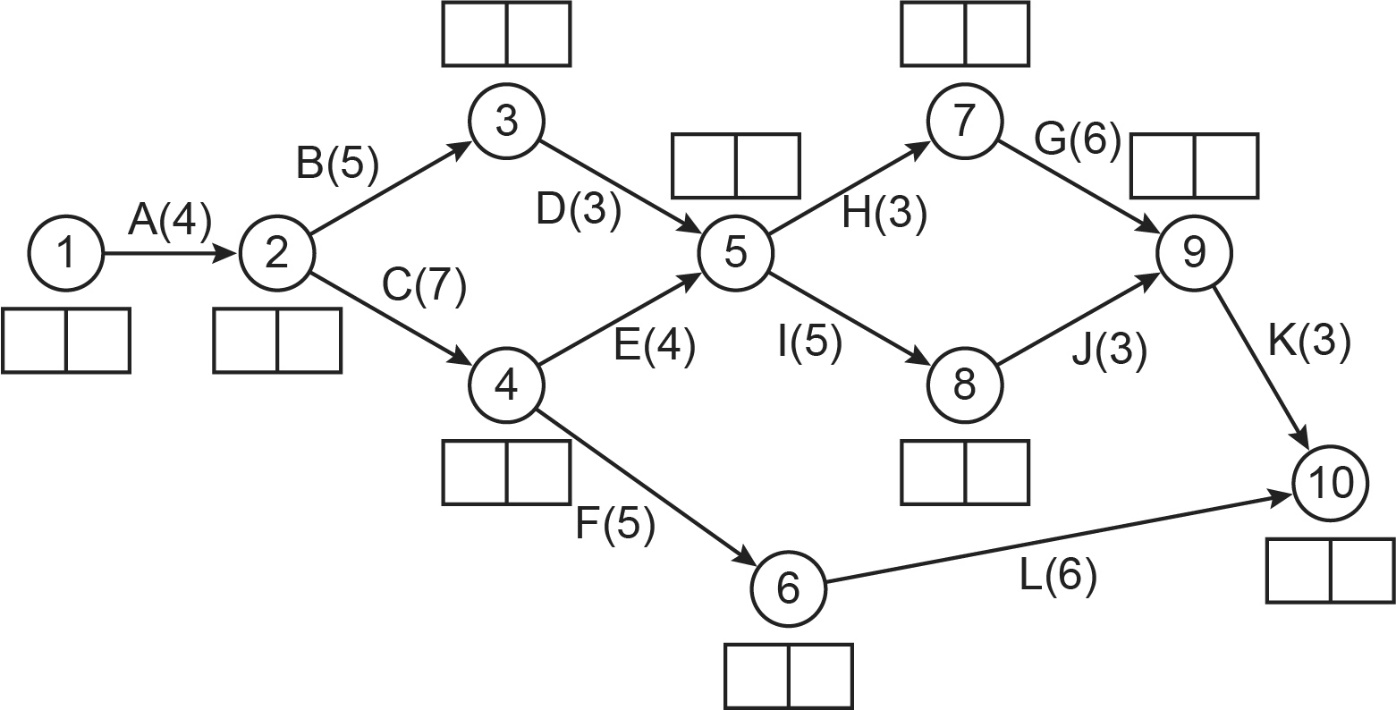 Perform a forward pass and a backward pass to find the early time and the late time for each event.  Show your working on the diagram. From your results:give the project duration list the critical activities  write down the float times for activities F and J.An activity network for setting up an exhibition hall is shown below.The activity times are in hours.Perform a forward pass and a backward pass to find the early time and the late time for each event.  Show your working on the diagram. From your results:give the project duration list the critical activities  write down the float times for activities F and J.[8 marks]QuestionAO1AO2AO3Total1 - 8910111213141516Total